Hvordan lager jeg en standard side? Standard sider brukes som informasjonssider eller lignende hvor man ønsker er et mer statisk innhold enn for eksempel produkt og kategorisider. Logg inn i din Frigg Store admin: 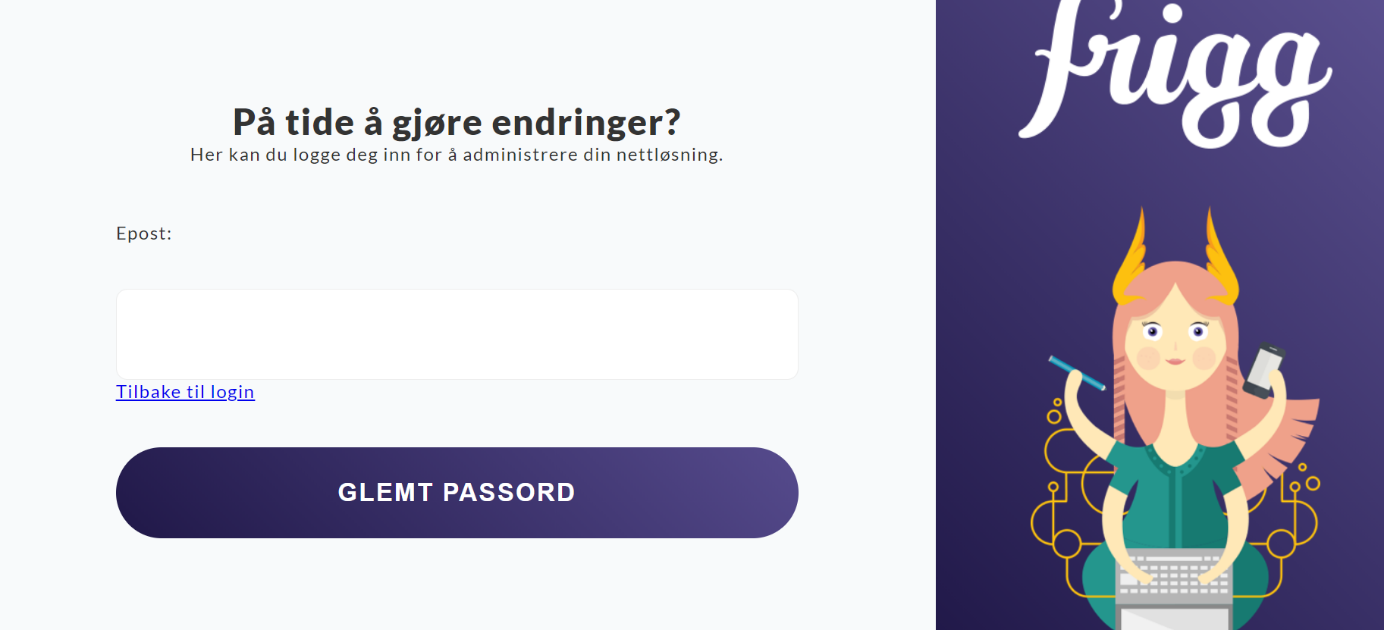 Naviger til «sider»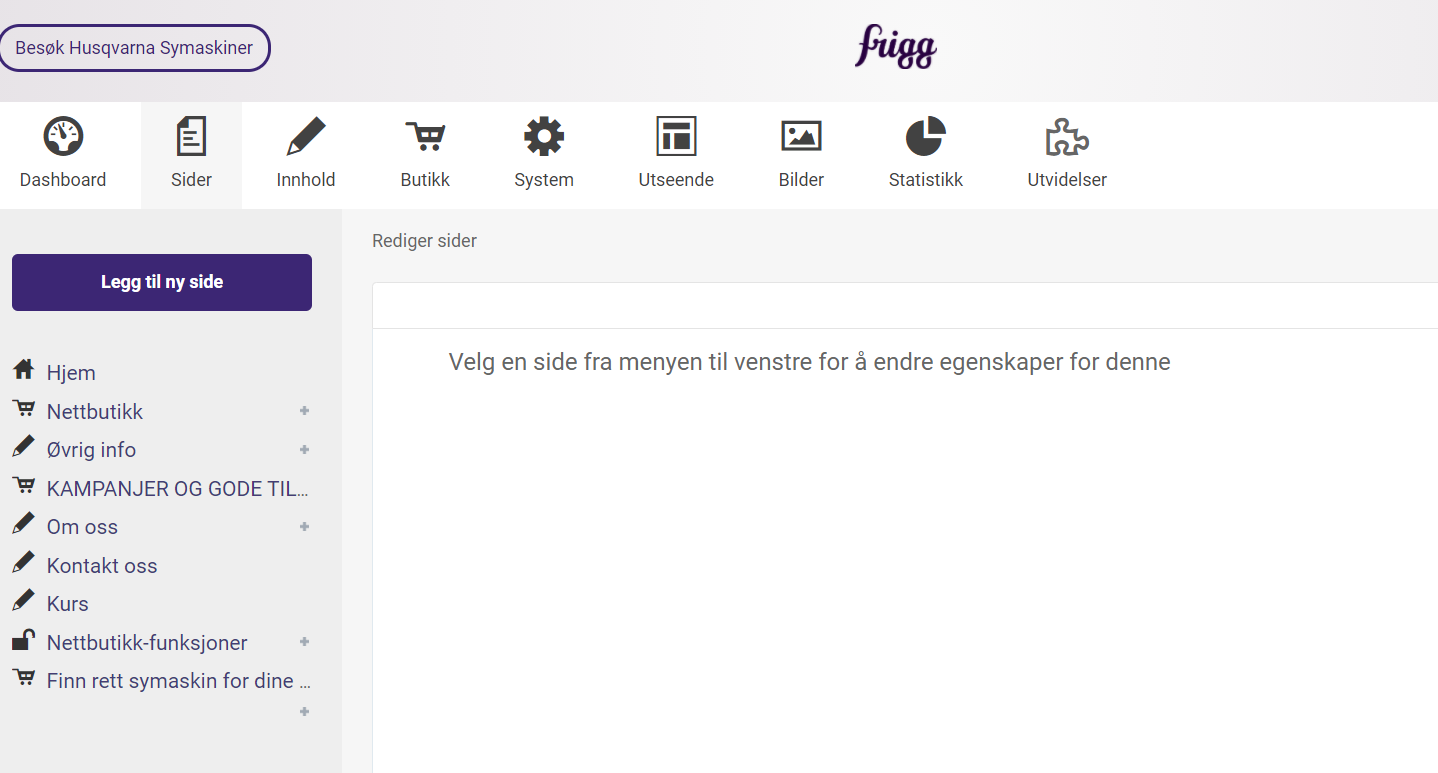 Legg til en side – velg «standard side» 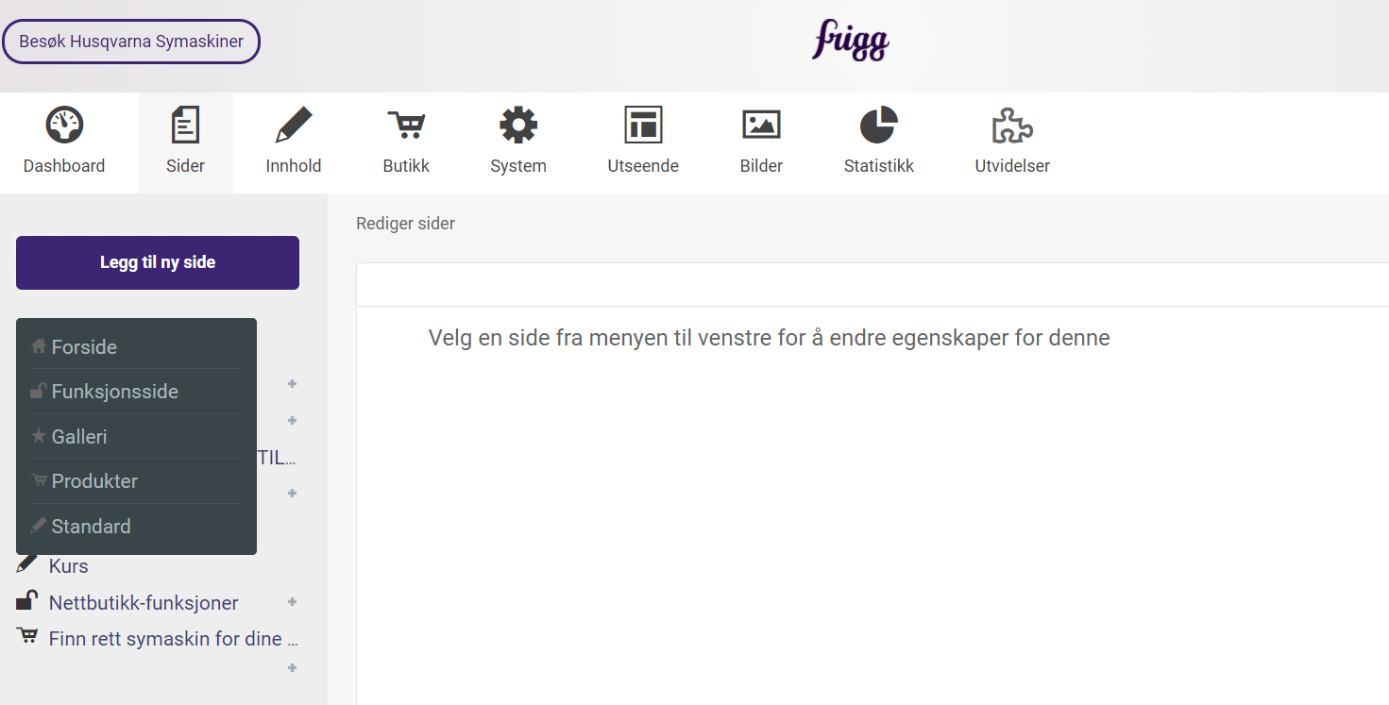 